The big secret to winning elections is to get more votes than your opponent.”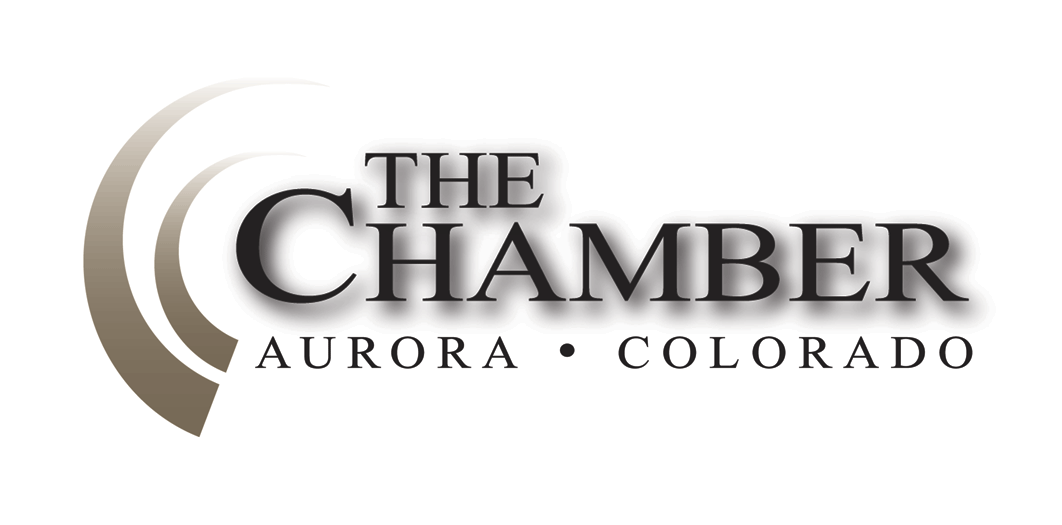 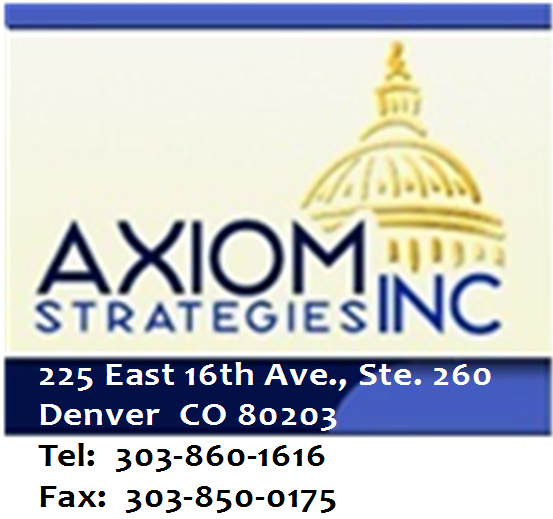 — Jesse HelmsDays until 2014 Primary Election (June 24):  14Days until 2014 General Election (November 4):  148Days until 2015 Legislative Session Convenes (January 7):  212 Hickenlooper Vetoes Tax Increment Financing LegislationGov. John Hickenlooper Friday vetoed legislation (HB 14-1375) that would have changed the funding formula for tax increment financing.  The governor wrote in a letter to the House of Representatives that both sides of the legislation have legitimate arguments.  Unfortunately, the governor’s letter says, HB 14-1375 goes a step too far.  The governor encouraged affected stakeholders, along with the General Assembly, to craft a bipartisan compromise solution that better balances the concerns of all parties. This bill was hard fought against in both the House and Senate.  The Governor’s veto is a huge victory for the development community, municipalities, urban renewal authorities, and the state as a whole. To read the Governor’s veto letter, click here. Hickenlooper Vetoes SB 197 Intended to Create Transparency in Road DealsDenver PostGov. John Hickenlooper last Wednesday vetoed a measure that would have required more public scrutiny or public-private road deals.  Senate Bill 197 was prompted after critics this year attacked the 50-year contract signed by the Colorado Department of Transportation with Plenary Roads Denver for the management and collection of tolls on U.S. 36 between Boulder and Denver.  They claimed the pact was done largely in secret and the length of the deal was too long.  Hickenlooper said Wednesday he supported the bill’s provisions that would have required more public scrutiny of further public-private partnerships.  However, he said the bill also would have discouraged private firms from investing in any future road deals.  Click here to read more.  To view the Governor’s veto letter and corresponding executive order, click here. Hickenlooper Vetoes SB 23 over Unresolved Concern for Water RightsOffice of the GovernorGov. John Hickenlooper last Thursday vetoed Senate Bill 14-023 because of unresolved concerns about its potential impact to water rights. At the same time, the Governor voiced support for a targeted pilot program that would encourage conservation of water resources and keep more water in streams and rivers for water quality purposes.  The governor told lawmakers his veto is not designed to stop this legislation from ever becoming law; rather, it allows more time to work with stakeholders to address concerns and build broader consensus for experimentation involving the instream flow program.   The governor directed the Colorado Department of Natural Resources and the Colorado Water Conservation Board to work with lawmakers on a pilot concept in preparation for the next legislative session that addresses concerns raised by opponents of SB 14-023.Hickenlooper Signs DMV Funding BillOffice of the GovernorGov. John Hickenlooper last Thursday signed legislation to help modernize how the Division of Motor Vehicles (DMV) does business.  This JBC-sponsored bill changes funding of the DMV and was an administration priority this legislative session. The bill consolidates cash funds and is a crucial component of the Department of Revenue’s strategic plan to reach 15-minute average wait times at the DMV.Hickenlooper Names Suma Nallapati as Secretary of Technology and Chief Information OfficerOffice of the GovernorGov. John Hickenlooper announced last week Suma Nallapati will be the next Secretary of Technology and Chief Information Officer for the Governor’s Office of Information Technology (OIT).  Nallapati is now the Chief Technology Officer at OIT and has more than 17 years of progressive experience in establishing and executing value-driven global IT service strategy and delivery. She has extensive experience with leading technology-driven innovation for business transformation, health care infrastructure operations, and global enterprise business applications.  Nallapati will be responsible for overseeing the operation and delivery of information technology services and innovation across all Executive Branch agencies in state government. She will also lead the State’s IT economic development efforts and work with the Office of Economic Development and International Trade to promote Colorado as the ideal location for IT companies and technology-based workers. Nallapati earlier worked at Catholic Health Initiatives, one of the nation’s largest healthcare networks, where she led service delivery operations for a complex multi-state rapidly growing healthcare IT footprint leading distributed teams that included data center and network operations, service desk and end user computing.  Previously, Nallapati worked at TeleTech, where she served as the Global Director of Enterprise applications.  Nallapati worked to deploy complex enterprise resource planning, self-service business applications and related systems in a governed, best practices framework across 19 countries and helped with the transformation of the technology organization to a true service provider model.  Nallapati earned a bachelor’s degree in Electronics from Nagarjuna University and a master’s degree in Nuclear Physics from Andhra University, both in India.  Her appointment at OIT is effective June 1. Kevin Patterson, a deputy chief of staff in the Governor’s Office, will continue overseeing OIT until that time.Oil and Gas Local Control Initiative 75 Cleared to Start Colorado Petition DriveDenver PostInitiative 75, one of the most contentious of the 11 oil and gas local-control ballot initiatives looking to get on the fall ballot, has received judicial approval to begin gathering petition signatures.  The measure, backed by Colorado Community Rights Network, would give local governments “the power to define or eliminate the rights and powers of corporations or business entities to prevent them from interfering with (local) fundamental rights.”  Oil and gas drilling is one focus of the initiative, but supporters and opponents agree the measure would have sweeping implications over all types of industries.  The proposal has local-control proponents and business groups diametrically opposed and teed up for a fractious campaign if the measure gets on the ballot.  Click here to read more.Local Control Compromise Bill Splits Colorado Oil & Gas IndustryDenver PostA compromise bill the Hickenlooper administration made public on Friday that would give local governments greater power to regulate oil and gas activity has exposed a fracture in the industry.  Backers were expected to shop the measure around last weekend to build the bi-partisan legislative support needed to win approval in special session and head off a costly fight over multiple ballot measures.  Click here to read more.   Colorado First to Authorize Lyft and Uber's Ridesharing ServicesDenver Post Gov. John Hickenlooper on Thursday signed into law a bill that officially authorizes ride-sharing services, making Colorado the first state to legislatively embrace disruptive transportation offerings from upstarts such as Uber Technologies and Lyft.  "Colorado is once again in the vanguard in promoting innovation and competition while protecting consumers and public safety," Hickenlooper said in a statement released with the signing of Senate Bill 125.  Click here to read more. 2014 Legislative Interim CommitteesEach year, the General Assembly creates interim committees to provide a forum for the in-depth study of specific issues during the months when the legislature is not in session.  These committees may be created by bill or joint resolution.  Following is a list of the interim committees approved by the legislature to meet during the 2014 interim:·         Early Childhood and School Readiness Legislative Commission·         Flood Disaster Interim Study Committee·         Marijuana Revenues Interim Committees·         Police Officers' and Firefighters' Pension Reform Commission·         Transportation Legislation Review Committee·         Water Resource Review Committee·         Wildfire Matter Review Committee Interim committee meeting schedules are currently in progress.  Axiom will monitor all pertinent interim committee and report accordingly.Denver Makes Cut to Host 2016 RNC, Joining Three Other CitiesDenver PostDenver made the latest cut and now faces three other cities in the competition to host the 2016 Republican National Convention.  Colorado’s capital will compete against Dallas, Cleveland and Kansas City, Missouri, after two other contenders (Cincinnati and Las Vegas) withdrew from consideration, the Republican National Committee said.  Click here to read more.   Hickenlooper Declares Disaster Emergency for Mesa County Mudslide Office of the GovernorGov. John Hickenlooper recently signed an Executive Order that declares a state of disaster emergency due to the West Salt Creek Landslide in Mesa County.  The order allocates $500,000 from the state’s Disaster Emergency Fund to pay for the response and technical assessments. The Executive Order also memorializes the governor’s verbal order from earlier this week to activate the Colorado National Guard to provide aviation support including flying federal, state, local and private sector personnel providing technical assistance and incident response.  The order says technical assessments are in progress by the U.S. Geological Service, the Colorado Geological Survey and the Federal Emergency Management Agency. The U.S. Army Corps of Engineers will provide technical assistance with the flood risk, and CH2M Hill will also provide technical assistance on a voluntary basis.   The U.S. Forest Service, Colorado State Patrol and the Division of Homeland Security and Emergency Management are assisting Mesa County and are participating in the Unified Command Post for the incident. Colorado, Washington Governors Ask Feds for Promised Pot Bank GuidanceDenver PostThe governors of Colorado and Washington want federal authorities to keep their end of a bargain in which regulators said they would give guidance on banking the marijuana industry once law enforcement gave theirs.  In a letter recently to the heads of the four major banking regulating agencies - the Board of Governors of the Federal Reserve, the Office of the Controller of the Currency, the Federal Deposit Insurance Corporation and the National Credit Union Administration - Colorado Gov. John Hickenlooper and Washington Gov. Jay Inslee jointly and gently asked for "follow-up inter-agency guidance" to bank examiners and the banks and credit unions about how to do business with legal marijuana.  Click here to read more.Colorado Voters Get Mail Ballots for June 24 Primary Denver PostColorado took a giant step into election season last week as ballots were mailed out to millions of voters to help major parties select nominees in the June 24 primary, including four Republicans who are running for governor.  No Democratic or American Constitution Party candidates for state offices are facing primary challengers.  Most of the attention in the primary, then, is focused on the Governor’s race between former U.S. Rep. Bob Beauprez, Secretary of State Scott Gessler, former state Senate Republican leader Mike Kopp and former U.S. Rep. Tom Tancredo.  Click here to read more. Rep. Rankin Appointed to Joint Budget CommitteeColorado House RepublicansJust after the 2014 legislative session drew to a close, House Minority Leader Brian DelGrosso (R-Loveland) announced the appointment of Representative Bob Rankin (R-Carbondale) as the new House Republican member of the Joint Budget Committee.  Representative Rankin will replace Representative Cheri Gerou (R-Evergreen) who is not seeking another term in office.  Representative Rankin has previously served on the House Agriculture, Livestock, and Natural Resources, Local Government and Appropriations Committees, as well as the Joint Technology Committee. He will continue to serve on the House Appropriations Committee as part of his duties on the Joint Budget Committee. Colorado Dems Ferrandino, Duran Make National List of Rising Stars  Denver Post Mark Ferrandino likes joking that, with the conclusion of this year's state legislative session, he finds himself in the position of having to look for a job.  Recently however, the former House Speaker got a nice little boost to add to his resume - the Washington Post named him to its first 40 under 40 list of rising political stars.  "One of several state House speakers who hasn't hit his 40th birthday yet, Ferrandino, is well-respected in Colorado political circles," according to the Post. "A native of New York and a former intern for Sen. Charles E. Schumer (D-N.Y.), Ferrandino reportedly overcame learning difficulties at a young age to get where he is.  He served in the Office of Management and Budget and won a vacant state House seat in 2007.  He became the nation's third openly gay state House speaker after Democrats retook the state House in the 2012 election.  Click here to read more.Colorado Innovation Network Announces Speaker Lineup for 3rd Annual Innovation SummitOffice of Economic Development & International TradeThe Colorado Innovation Network (COIN) has announced the speaker lineup for the 3rd annual Innovation Summit, which will be held in Denver, CO on August 26-27 as part of Colorado Innovation Week.  The Summit helps elevate the state's innovation climate, with two days of dialogue and networking focused on sharing innovative best practices and creating relationships that can propel Colorado forward. Hosted by Governor John W. Hickenlooper as part of Colorado Innovation Week, the COIN Summit speakers include local, national and global innovation leaders who will speak to the event theme of "Redefining Connections". Keynote speakers include General Electric Chairman and CEO Jeff Immelt, Oracle President and CFO Safra Catz and Code for America Founder and United States Deputy Chief Technology Officer Jennifer Pahlka. Speakers and participants of the Summit will explore topics such as Internet of Things: Applications That Will Change the World; The Neuroscience of Creativity; Disrupting Ownership: The New Collaborative Economy; Is There a Growing Innovation Deficit?; The Impact of Innovation Hubs; and The Intersection of Music and Technology.  Additionally, the Summit will feature global speakers such as Uri Adoni, Partner at Jerusalem Venture Partners (JVP) Media Labs, Mark Gazit, CEO of ThetaRay from Israel, and Founder of Start-Up Chile Nicolas Shae, as well as prominent local leadership including the State's Chief Innovation Officer Mark Sirangelo, IHS Executive Chairman Jerre Stead and Liberty Media President and CEO Greg Maffei.  Click here for additional information.
The summit delegation is made up of innovation leaders from around the state and country, representing business and industry, nonprofit, research labs, academia, government and entrepreneurs. In an effort to curate a diverse delegation, this is an invite-only event. Delegate nominations are currently being accepted on the COIN Summit website www.coloradoinnovationnetwork.com. Colorado accepting Advanced Industries Accelerator Programs grant applications 
Office of Economic Development & International TradeThe Colorado Office of Economic Development and International Trade (OEDIT) this week announced last week that applications are now being accepted for the first grant cycle of the fiscal year for the Advanced Industries Accelerator Grant Programs.  Online applications are being accepted at www.advancecolorado.com/aiprograms for two of the four grants: Proof of Concept and Early-Stage Capital & Retention grants. Applications are due July 1, 2014.  The Advanced Industries Accelerator Programs were created in 2013 to promote growth and sustainability in these industries by helping drive innovation, accelerate commercialization, encourage public-private partnerships, increase access to early stage capital and create a strong ecosystem that increases the state's global competitiveness.  Colorado's advanced industries include: Aerospace, Advanced Manufacturing, Bioscience, Electronics, Energy and Natural Resources, Infrastructure Engineering, and Technology and Information. As part of the statewide strategy to support these critical industries in their various phases of growth, OEDIT offers four types of grants and global business support programs. Grants are currently available for:·         Proof of Concept grant applications are due on July 1, 2014, and are for applied research performed at Colorado research institutions. Grants up to $150,000 will be awarded (with exceptions), with matching funds at 3-to-1.       ·         Early Stage Capital and Retention grant applications are also due on July 1, 2014, and are meant to help Colorado keep and grow our companies. Grants up to $250,000 will be awarded (with exceptions), with matching funds of 1-to-2.For more information about the AI Accelerator Programs, including upcoming information sessions, guidelines and grant cycles, please visit www.advancecolorado.com/aiprograms Office Administrator Opening at CACIColorado Association of Commerce & IndustryThe Colorado Association of Commerce and Industry (CACI) is looking to fill an opening for a tech-savvy office administrator.  CACI was created in 1965 based on the merger of the Colorado Chamber of Commerce and the Colorado Manufacturer’s Association.  CACI’s mission is to improve the business climate for all sizes of business from a statewide, multi-industry perspective.  Click here for a complete job description. Hickenlooper Appoints Three District Court JudgesOffice of the GovernorGov. John Hickenlooper Friday appointed Natalie Chase, Frederick Martinez and David Stevens as District Court Judges in the 18th Judicial District (Arapahoe, Douglas, Elbert and Lincoln counties).  Two of the vacancies are the result of House Bill 14-1050,and a third is due to the retirement of the Honorable William B. Sylvester. These appointments are effective July 1, 2014. Chase is currently a co-owner of Shafer & Chase, where she practices law in the areas of criminal defense, domestic relations and estate planning. Additionally, Chase serves as a substitute judge for the City of Glendale’s Municipal Court. Prior to forming her current firm, Chase was Special Counsel to Tom A. Henry and an Assistant City Attorney for the City of Aurora. She earned an undergraduate degree from the University of Denver in 2000 and a Juris Doctor from the University of Denver College of Law in 2003. Martinez is a member at Hall & Evans, LLC. His legal practice focuses primarily in the areas of transportation (specifically railroads), employment, professional responsibility and torts. Before joining his current firm, Martinez was an attorney at the Office of Attorney Regulation Counsel, a partner at Knudsen, Berkheimer, Richardson and Endacott, LLP, and a senior attorney and supervisor for the Colorado State Public Defender. He earned an undergraduate degree from Colorado College in 1984 and a Juris Doctor from the University of Colorado School of Law in 1987. Stevens is in private practice at the Stevens & Eisenstein Law Offices, where he specializes in the areas of personal injury, contracts and business representation. He has been affiliated with multiple law practices during his career, including the Stevens Law Offices; Stevens & Webber LLC; Disante & Stevens; and Lee Shapiro, P.C. In addition, Stevens has been an instructor at Arapahoe Community College teaching classes on wills and probate and also on torts. He earned an undergraduate degree from Michigan State University in 1979 and a Juris Doctor from Thomas M. Cooley Law School in 1983. Hickenlooper Announces Boards & Commissions AppointmentsOffice of the GovernorThe last week of May and first week of June, Gov. John Hickenlooper announced the following Boards and Commissions appointments: The Colorado Coroners Standards and Training Board develops a curriculum for a 40-hour training course for new coroners and approves the qualifications of the instructors who teach the course; approves training providers to certify coroners in basic medical-legal death investigation pursuant to C.R.S. §30-10-601.8 (2); and approves training providers and programs used to fulfill the annual sixteen-hour in-service training requirement specified in C.R.S. §30-10-601.8 (3).·         Monica Broncucia-Jordan of Brighton, a coroner of a county with a population 50,000 or more, and occasioned by the resignation of Amy Martin of Denver. Appointed for a term expiring March 1, 2015;·         James Louis Caruso of Castle Rock, a forensic pathologist who is actively engaged in performing postmortem examinations for a county in this state and who is a member of the Colorado medical society. Appointed for a term expiring March 1, 2017;·         Gary Gibson of Olney Springs, a county commissioner of a county with a population of less than 50,000. Appointed for a term expiring March 1, 2017;·         Brett D. Barkey of Steamboat Springs, a district attorney from a judicial district in the state. Re-appointed for a term expiring March 1, 2017. The Colorado Medical Board reviews applications for medical licenses.  In cases involving any professional or ethical violations of the Medical Practices Act, the board holds hearings and assists the state’s district attorneys in the prosecution of all persons, firms, associations, or corporations charged with improper conduct.·         Ty T. Higuchi of Aurora, a doctor of medicine. Appointed for a term expiring May 3, 2018;·         Steven V. Berson of Denver, a member of the public at large. Re-appointed for a term expiring May 3, 2018. The Colorado Food Systems Advisory Council was created as an advisory committee to foster a healthy food supply available to all Colorado residents while enhancing the state’s agricultural and natural resources, encouraging economic growth, expanding the viability of agriculture, and improving the health of our communities and residents. The council’s role is to make recommendations to the General Assembly and to the appropriate regulatory agencies, not to create policy.·         Shawnee Trommer Adelson of Placerville, to serve as a representative of food wholesalers or food retailers, and occasioned by the resignation of Victoria Marie Treski of Denver. Appointed for a term expiring Oct. 7, 2016;·         Tracy Marie Miller of Castle Pines, to serve as a representative of Nutrition Services and WIC in the Department of Public Health and Environment. Appointed to serve at the Pleasure of the Governor. The Small Business Council makes recommendations for regulatory and statutory changes needed at all levels of government to encourage the initiation, stability and growth of small business enterprises.·         Jeffrey William Putt of Colorado Springs. Appointed for a term expiring Aug. 1, 2017. The Charter School Institute Board fosters high-quality public school choices offered through institute charter schools, including particularly schools for at-risk students.·         Elizabeth Dina Aybar Conti of Denver, a Democrat who has experience as a public school teacher and as a public school administrator working with charter schools. Appointed for a term effective July 1, 2014 and expiring July 1, 2017.     The State Board of Chiropractic Examiners is responsible for making rules and regulations dealing with the Chiropractic Profession in Colorado. It also grants licenses to qualified applicants, approves chiropractic schools and conducts hearings when necessary.·         Sara A. Schmidt of Evergreen. Appointed for a term expiring May 18, 2018. The Colorado Endowment for the Humanities was established to promote progress and scholarship in the humanities and the arts in Colorado.·         George B. Curtis of Englewood. Re-appointed for a term expiring May 1, 2017;·         David M. Smith of Rangely. Appointed for a term expiring May 1, 2017;·         Alan Lee Foutz of Akron. Appointed for a term expiring May 1, 2017;·         Richard Gale Ballantine of Durango. Appointed for a term expiring May 1, 2018;·         Paulette Tate Grant of Denver. Appointed for a term expiring May 1, 2018. The Peace Officers Standards and Training Board oversees the certification of training programs, training academies and instructors of police officer candidates. The board also certifies qualified peace officers.·         John D. Dyer of Rifle, to serve as a police chief, and upon the resignation of Mark R. Beckner of Longmont. Appointed for a term expiring June 30, 2015;·         John M. Collins of Aurora, to serve as a police chief, and upon the resignation of Daniel J. Oates of Aurora. Appointed for a term expiring June 30, 2015. The Private Occupational School Board advises on standards for educational services in private occupational schools. The board also grants accreditation to schools that meet the standards established by the Board.·         Ledy R. Garcia-Eckstein of Denver, as a representative of the general public, who is an owner or operator of a business within Colorado that employs students who are enrolled in schools that are subject to administration by the private occupational school division. Appointed for a term effective July 1, 2014 and expiring July 1, 2018. The Colorado Tourism Office Board of Directors sets and administers policies regarding expenditures from the Colorado Travel and Tourism Fund created for promoting travel and tourism and related activities that benefit the state. The creation of the Colorado Tourism Office eliminated the Colorado Tourism Board and the Colorado Travel and Tourism Authority.·         Jamie Greeman of Alamosa, a representative of the destination marketing industry. Appointed for a term expiring June 1, 2018;·         Robert Stinchcomb of Lafayette, to serve as an at large member from tourism-based industries. Re-appointed for a term expiring June 1, 2018;·         Ian Steyn of Larkspur, a representative of other outdoor recreation industries. Re-appointed for a term expiring June 1, 2018. The Substance Abuse Trend and Response Task Force will examine the prevention, intervention, and treatment of the abuse of methamphetamine and treatment of the abuse of methamphetamine and to examine the production and distribution of methamphetamine, strengthening the laws concerning methamphetamine, and make an appropriation.·         Zachary M. Pierce of Denver, a representative of the Governor’s policy staff. Appointed for a term expiring July 1, 2018. The Denver Metropolitan Area Regional Air Quality Council is the lead agency for air quality planning with the responsibility to prepare air quality plans for the Denver metropolitan region to demonstrate and ensure long-term compliance with federal air quality standards.·         Robert E. Broom of Aurora, to serve as a representative of local government in the Denver metropolitan region. Appointed for a term expiring April 30, 2017;·         Natalia Swalnick of Denver, to serve as a citizen at large. Appointed for a term expiring April 30, 2017;·         Jack William Ihle of Denver, to serve as a representative of entities that are or have stationary sources. Appointed for a term expiring April 30, 2017;·         William R. Toor of Boulder, to serve as a member of the public to represent the conservation community. Re-appointed for a term expiring April 30, 2017. The Statewide Internet Portal Authority develops the officially recognized statewide internet portal that provides one-stop access to electronic information, products, and services in order to give members of the public an alternative way to transact business with the state.·         Mary Kay Hogan of Denver, as a representative of the private sector. Re-appointed for a term expiring June 1, 2018. The 15th Judicial District Nominating Commission selects nominees for district and county judicial vacancies. There is a judicial district nominating commission for each of Colorado’s 22 judicial districts, and each district nominating commission is chaired by a justice of the Supreme Court, who is a non-voting member of the commission.·         Joshua Lee Vogel of Lamar, to serve as an attorney and as an Unaffiliated from Prowers County. Appointed for a term expiring December 31, 2019. 